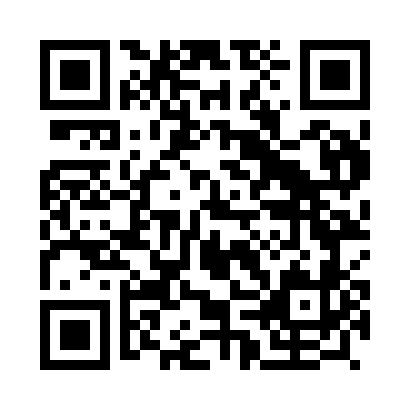 Prayer times for Vergeira, PortugalMon 1 Apr 2024 - Tue 30 Apr 2024High Latitude Method: Angle Based RulePrayer Calculation Method: Muslim World LeagueAsar Calculation Method: HanafiPrayer times provided by https://www.salahtimes.comDateDayFajrSunriseDhuhrAsrMaghribIsha1Mon5:497:191:396:087:589:232Tue5:487:181:386:097:599:243Wed5:467:161:386:108:009:254Thu5:447:151:386:108:019:265Fri5:437:131:376:118:029:276Sat5:417:121:376:118:039:297Sun5:397:101:376:128:049:308Mon5:377:091:376:138:059:319Tue5:367:071:366:138:069:3210Wed5:347:061:366:148:079:3311Thu5:327:051:366:148:079:3412Fri5:307:031:356:158:089:3613Sat5:297:021:356:158:099:3714Sun5:277:001:356:168:109:3815Mon5:256:591:356:168:119:3916Tue5:246:571:346:178:129:4017Wed5:226:561:346:188:139:4218Thu5:206:551:346:188:149:4319Fri5:186:531:346:198:159:4420Sat5:176:521:346:198:169:4521Sun5:156:511:336:208:179:4722Mon5:136:491:336:208:189:4823Tue5:126:481:336:218:199:4924Wed5:106:471:336:218:209:5025Thu5:086:451:336:228:209:5226Fri5:076:441:336:228:219:5327Sat5:056:431:326:238:229:5428Sun5:046:421:326:238:239:5629Mon5:026:411:326:248:249:5730Tue5:006:391:326:248:259:58